OSNOVNA ŠKOLA DORE PEJAČEVIĆN A Š I C E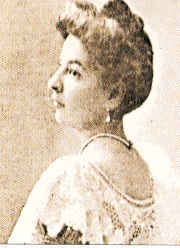 A. Cesarca 18                         tel: 031 613 357; 615-415                        fax: 031 613 749              e-mail: osdore@os-dpejacevic-na.skole.hr		m.br. 3120457KLASA: 112-01/19-01/09URBROJ: 2149/06-01-19-04Našice, 29. listopada 2019.                                            OBAVIJEST KANDIDATIMA u postupku natječaja  za radno mjesto KUHARICE, na određeno puno radno vrijeme od  40 sati tjedno, koji je objavljen dana 17. listopada 2019. na mrežnoj stranici i oglasnoj ploči Hrvatskog zavoda za zapošljavanje i mrežnoj stranici i oglasnoj ploči  Osnovne škole Dore Pejačević Našice www.os-dpejacevic-na.skole.hr u rubrici pod nazivom  „Natječaji“.Neće se izvršiti izbor kandidata prema objavljenom natječaju iz sljedećeg razloga:Natječaj je objavljen za popunu radnog mjesta kuharice koja se nalazila na bolovanju. Ista je kuharica 29. listopada 2019. godine donijela zaključeno Izvješće o privremenoj nesposobnosti/spriječenosti za rad, odnosno zaključila je bolovanje.Obavijest je objavljena   dana 30. listopada 2019. na mrežnoj stranici Osnovne škole Dore Pejačević Našice www.os-dpejacevic-na.skole.hr u rubrici pod nazivom  „Natječaji“.Povjerenstvo za vrednovanje kandidata